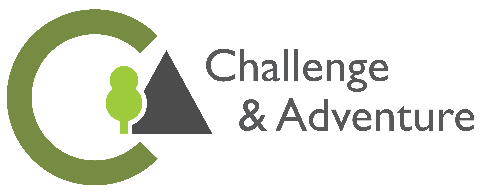 Schools Junior Challenge the WightAs part of an awareness and fundraising campaign Island young person’s charity Challenge & Adventure are running a Junior Challenge the Wight throughout all the schools and young people’s groups. This involves doing 40 challenges over a period of 5 months, the challenges could be to ride a bike, bake a cake, climb a tree etc. We have tried to make the challenges interesting and achievable, however we have said they can pick their own challenge if they are not suitable or achievable. We are hoping this is something the children can do in school and at home with their families.We provide a challenge grid with 40 Challenges to do between February and June.Every time the child completes a challenge they put a sticker on the grid.We ask the child to record their challenge, either by drawing a picture, taking a photo or writing about their experience. After all the challenges have been completed each child will receive a challenge the Wight medal, we will come to the school or youth group and present these in July.Each child will receive a sponsor form and a tent shaped loose change box to collect their pennies in, raising money for young people’s Island charity Challenge & Adventure.The top achieving school/youth group wins an activity day out in the forest.We would love you to become involved, if your school/youth group is interested in taking part with our Junior Challenge the Wight please phone me Karen Eeles on 527026 or email me Karen@Challengeandandadventure.org.uk Karen EelesFunding & Events ManagerChallenge & AdventureForest OfficeParkhurst ForestNewportIsle of WightRegistered charity 1107023www.challengeadventure.org.uk